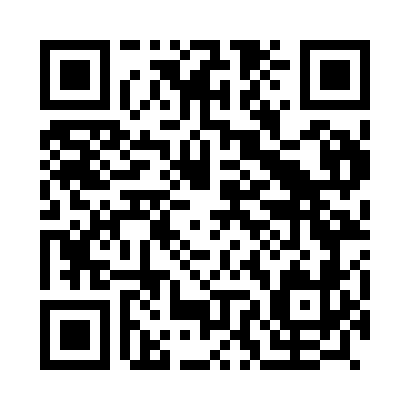 Prayer times for Talhas, PortugalMon 1 Apr 2024 - Tue 30 Apr 2024High Latitude Method: Angle Based RulePrayer Calculation Method: Muslim World LeagueAsar Calculation Method: HanafiPrayer times provided by https://www.salahtimes.comDateDayFajrSunriseDhuhrAsrMaghribIsha1Mon5:347:091:316:007:529:222Tue5:327:081:306:017:549:233Wed5:307:061:306:027:559:254Thu5:287:041:306:027:569:265Fri5:267:031:296:037:579:276Sat5:247:011:296:047:589:297Sun5:226:591:296:057:599:308Mon5:206:581:296:058:009:329Tue5:186:561:286:068:019:3310Wed5:166:541:286:078:029:3411Thu5:156:531:286:078:039:3612Fri5:136:511:276:088:049:3713Sat5:116:501:276:098:059:3914Sun5:096:481:276:098:079:4015Mon5:076:461:276:108:089:4116Tue5:056:451:266:118:099:4317Wed5:036:431:266:118:109:4418Thu5:016:421:266:128:119:4619Fri4:596:401:266:138:129:4720Sat4:576:391:266:138:139:4921Sun4:556:371:256:148:149:5022Mon4:536:361:256:158:159:5223Tue4:516:341:256:158:169:5324Wed4:496:331:256:168:179:5525Thu4:476:321:256:178:189:5626Fri4:456:301:256:178:209:5827Sat4:446:291:246:188:219:5928Sun4:426:271:246:198:2210:0129Mon4:406:261:246:198:2310:0230Tue4:386:251:246:208:2410:04